 Что такое ALLVEND и в чем его отличия?ALLVEND – универсальное программное обеспечение для систем самообслуживания, благодаря которому всего за 1 неделю в любой сфере торговли и услуг можно создать централизованную систему самообслуживания, которой будет подконтрольна работа 18 типов устройств.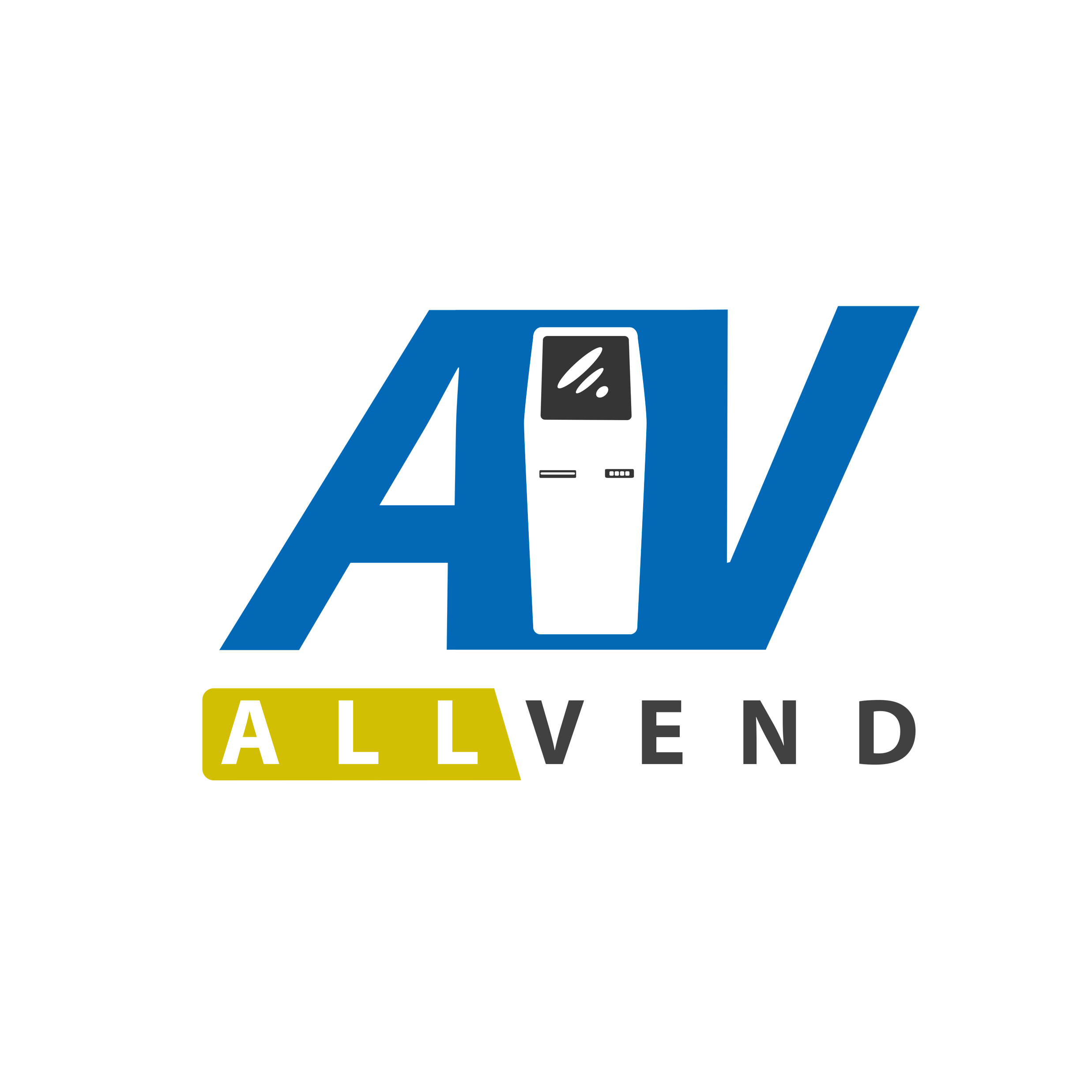 ALLVEND является инновационной разработкой, которая позволяет без программных доработок реализовывать все существующие потребности компаний в самообслуживании и оперативно наращивать функционал для внедрения полностью автоматизированного обслуживания.Особенности: Операционная система в комплекте с ПО;Единое ПО для разных типов устройств;Широкий спектр функций;Поддержка широкого спектра оборудования;Полное удаленное управление;5 степеней криптозащиты;Система бинарных обновлений;Быстрый запуск устройств в работу.